FORMULAIRE DE CANDIDATURE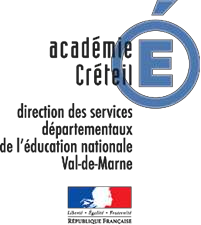 À LA FORMATION DE PRÉPARATION AU DDEEASANNÉE SCOLAIRE 2019-2020À adresser à votre IEN au plus tard le 21 février 2019 La circonscription transmettra à la DSDEN - service remplacement et formation continue- bureau 244
l’ensemble des candidatures reçues sous bordereau récapitulatif pour le 20 mars 2019, dernier délai.NOM - Prénom : …………………………………    ………………………………..… Date de naissance : ………………….…N° de téléphone personnel ou portable : ………………………………… Adresse électronique professionnelle : …………………………………………………………..@ac-creteil.frAffectation au 1er septembre 2018 (école-établissements / commune) : ……………………...........................…………………………………………………………………………………………Date de titularisation dans le corps des enseignants du premier degré : ………………………………………Ancienneté générale de services au 1er septembre 2019 : ………………………………… Ancienneté de services dans l’ASH au 1er septembre 2019 : …………………………….…Certificats ou diplômes obtenus (préciser la date d’obtention) :……………………………………………………………………………………………………………………………………………………………………………………………………………………………………………………* Ecole primaire : indiquer le handicap des élèves – SEGPA de collège, EREA, IME, EPA, ERPD, CMPP, Réseaux d’aides spécialisées aux élèves en difficulté, etc.OBLIGATION DE SERVIR ET DE SE PRÉSENTER AUX ÉPREUVES (cocher la case) Dans le cas où ma candidature serait retenue, je m’engage à suivre la formation, à me présenter aux épreuves de l’examen à l’issue de la formation, à accepter, à compter de la rentrée scolaire suivant le succès à l’examen, un poste de DDEAS ou de directeur adjoint chargé de section d’éducation spécialisée annexée à un collège.À……………………. le ………………………                                   Date et signature :Avis du supérieur hiérarchique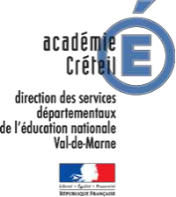 Le candidat joindra :   une copie du dernier rapport d'inspection/ rendez-vous de carrière                   une lettre de motivation.Pour les personnels en fonction dans un établissement du second degré, deux avis sont à fournir : l'un par le chef d'établissement, l'autre par l'inspecteur compétent.Cet avis argumenté, portera sur le candidat dans l'exercice de ses fonctions actuelles (présentation du candidat, expression et communication orale et écrite, capacité au travail en équipe, sens de l'initiative et de l'organisation, aptitudes pédagogiques, conscience de sa mission de service public, etc.)Nom du candidat : ………………………………………………………………………………….Avis de la commission d’entretien sur la candidatureAppréciation générale et avis motivé de la commission :………………………………………………………………………………………………………………………………………………………………………………………………………………………………………………………………………………………………………………………………………………………………………………………………………………………………..……… À Créteil, le ……………………………………….           Noms et signatures :Affectations successives dans un emploi relevant du domaine de l’ASH :Affectations successives dans un emploi relevant du domaine de l’ASH :Affectations successives dans un emploi relevant du domaine de l’ASH :Affectations successives dans un emploi relevant du domaine de l’ASH :Adresse et nature des établissements*Fonction exercéePériodePériodeAdresse et nature des établissements*Fonction exercée Du… Au…Avis du chef d’établissement :(si le candidat exerce en SEGPA ou ULIS CollègeDate : ………………………….Nom, cachet et signature du chef d’établissement :Avis de l’IEN : Date : …………………………. Nom, cachet et signature de l’IEN :I – Capacité du candidat à s’engager dans la formation diplômante(culture générale ; curiosité intellectuelle et ouverture d’esprit ; effortsde formation personnelle, etc.) Très satisfaisant  Satisfaisant  InsuffisantII – Capacité à exercer les fonctions de direction d’établissementspécialisé(capacité à analyser les fonctions exercées ; connaissance des problématiques et structures de l’ASH ; intérêt pour l’exercice de responsabilités de direction, etc.) Très satisfaisant  Satisfaisant  InsuffisantIII – Présentation générale de la candidature(expression et communication, aisance dans la relation, etc. …) Très satisfaisant  Satisfaisant  Insuffisant